Grammar Lesson PlanIt is used to make people do something!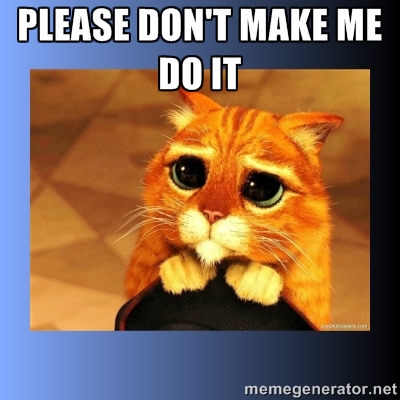 Put the Words in the Correct Order   camera | don’t | wet | get | let | the |    go | the | cinema | to | let’s |    attention | her | pay | don’t | to |    tonight | the | let | her | to | party | go |    page | open | your | and | sit | book | 26 | down | to |   to | me | you, | listen |    piece | have | this | a | of | cake |[Answers] Put the Words in the Correct OrderDon't let the camera get wet.Let's go to the cinema.Don't pay attention to her.Let her go to the party tonight.Sit down and open your book to page 26.You, listen to me.Have a piece of this cake.Good Manners Crossword- TaboosDos and Don’ts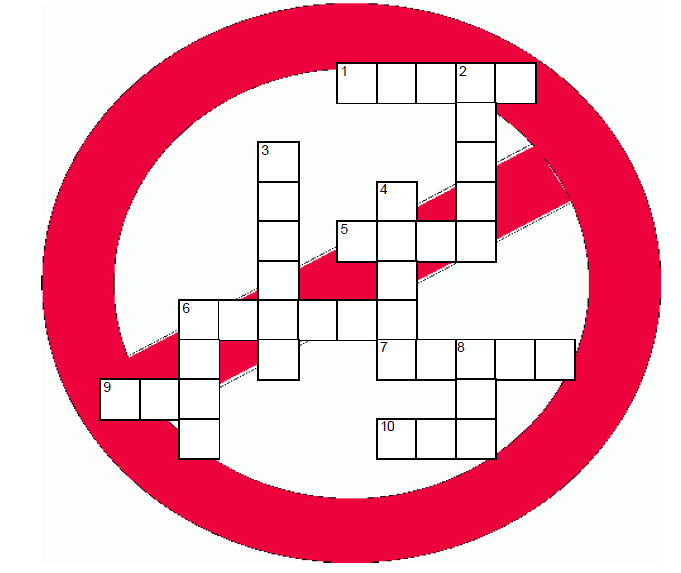 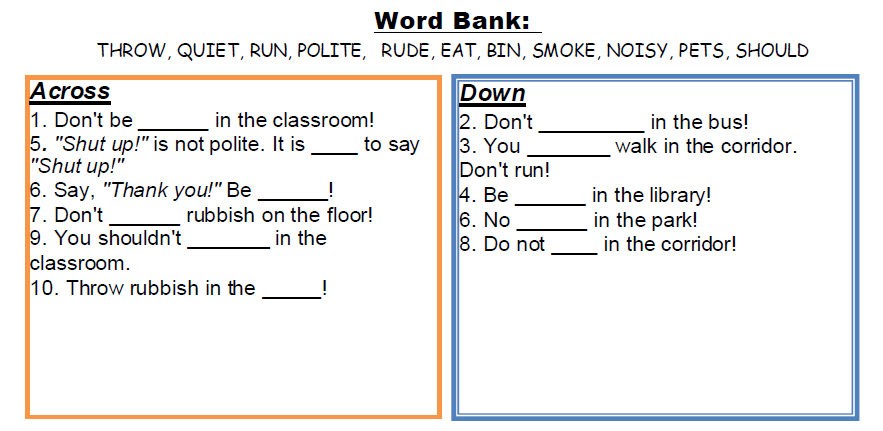 [Answers] Good Manners Crossword- Taboos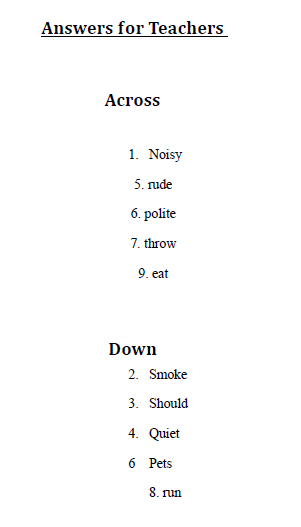 